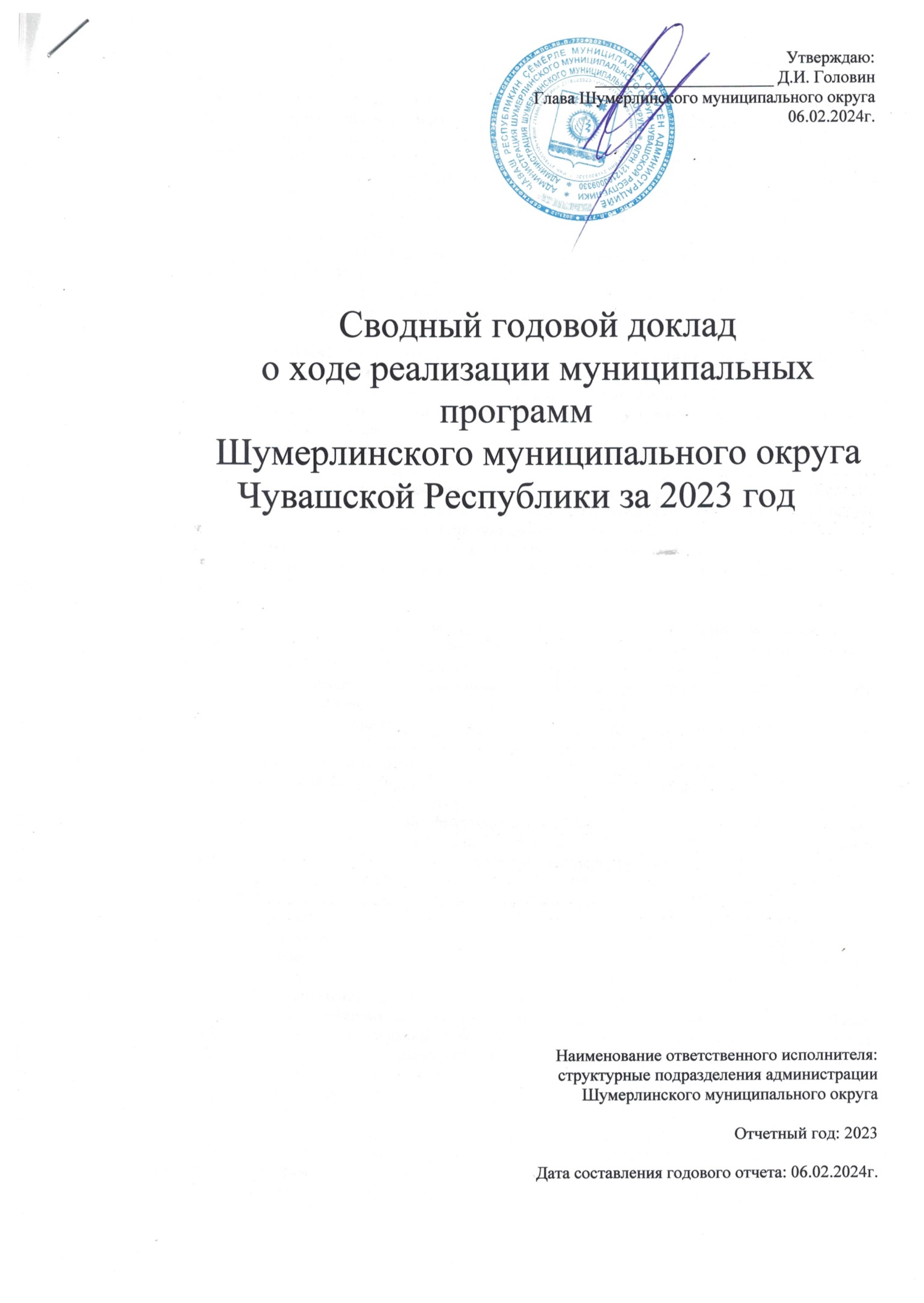 Утверждаю: _____________________ Д.И. ГоловинГлава Шумерлинского муниципального округа06.02.2024г.Сводный годовой докладо ходе реализации муниципальных программШумерлинского муниципального округа Чувашской Республики за 2023 годНаименование ответственного исполнителя: структурные подразделения администрации Шумерлинского муниципального округаОтчетный год: 2023Дата составления годового отчета: 06.02.2024г.В 2023 году в Шумерлинском муниципальном округе реализовывались 22 муниципальные программы.Сводный доклад о ходе реализации и оценке эффективности муниципальных программ Шумерлинского муниципального округа Чувашской Республики за 2023 год (далее – Сводный доклад) подготовлен на основе данных структурных подразделений администрации Шумерлинского муниципального округа в соответствии с Порядком разработки и реализации муниципальных программ Шумерлинского муниципального округа (постановления администрации Шумерлинского муниципального округа Чувашской Республики от 13.02.2023 № 92, от 30.11.2023 № 895) и включает в себя следующую информацию за 2023 год: основные результаты, достигнутые в отчетном году;характеристику вклада основных результатов в решение задач и достижение целей муниципальной программы;сведения об использовании бюджетных ассигнований бюджета Шумерлинского муниципального округа и иных средств на реализацию основных мероприятий (мероприятий) подпрограмм;запланированные, но не достигнутые результаты с указанием нереализованных или реализованных не в полной мере основных мероприятий (мероприятий);анализ факторов, повлиявших на ход реализации муниципальной программы;анализ фактических и вероятных последствий влияния указанных факторов на основные параметры муниципальной программы;информацию об изменениях, внесенных в муниципальную программу;предложения по дальнейшей реализации муниципальной программы, в том числе по изменению форм и методов управления реализацией муниципальной программы, сокращению (увеличению) финансирования и (или) корректировке, досрочному прекращению выполнения основных мероприятий (мероприятий) или муниципальной программы в целом.В целом муниципальные программы Шумерлинского муниципального округа  реализованы. Результаты реализации муниципальных программ Шумерлинского муниципального округа  Чувашской Республики:Муниципальная программа Шумерлинского муниципального округа Чувашской Республики «Обеспечение граждан  Шумерлинского муниципального округа Чувашской Республики доступным и комфортным жильем»Программа утверждена постановлением администрации Шумерлинского муниципального округа 15.04.2022г. и включает в себя следующие подпрограммы:  «Поддержка строительства жилья в Шумерлинском муниципальном округе Чувашской Республики»;«Обеспечение жилыми помещениями детей-сирот и детей, оставшихся без попечения родителей, лиц из числа детей-сирот и детей, оставшихся без попечения родителей».В рамках подпрограммы «Поддержка строительства жилья в Шумерлинском муниципальном округе Чувашской Республики» освоено 5765,96 тыс. рублей: федеральный бюджет – 1834,1 тыс. руб., республиканский бюджет – 2960,07_ тыс. руб, бюджет Шумерлинского муниципального округа – 971,79 тыс. руб.  на следующее мероприятие: - Обеспечение граждан доступным жильем – 3213,00 тыс. руб. Таким образом, в 2023 году улучшили свое жилищное положение четыре молодых семей.В рамках подпрограммы «Обеспечение жилыми помещениями детей-сирот и детей, оставшихся без попечения родителей, лиц из числа детей-сирот и детей, оставшихся без попечения родителей» мероприятий по обеспечению жилыми помещениями данных лиц  не запланировано. В связи с изначальным отсутствием претендентов из числа детей-сирот и детей оставшихся без попечения родителей, подлежащих обеспечению жильем в 2023 году, мероприятий по обеспечению жилым помещением данных лиц  предусмотрено не было. 06.07.2023 году было принято решение о включении в список признания нуждающимися в жилом помещении гр. Филиппова М.А., право у которого на обеспечение жилым помещением возникло с 12.08.2023г. Средств для обеспечения жилым помещением данного лица не предоставлялось.В результате реализации мероприятия «Переселение граждан из аварийного жилищного фонда, расположенного на территории Чувашской Республики» муниципальной программы Шумерлинского муниципального округа Чувашской Республики «Обеспечение граждан  Шумерлинского муниципального округа Чувашской Республики доступным и комфортным жильем» подпрограммы «Поддержка строительства жилья в Шумерлинском муниципальном округе Чувашской Республики» образовалась экономия в сумме 728,4 тыс. рублей при выполнении целевых показателей в полном объёме. Выделенные средства на муниципальную программу «Обеспечение граждан  Шумерлинского муниципального округа Чувашской Республики доступным и комфортным жильем» освоены в сумме  5765,96 тыс. рублей, планировалось 6494,4 тыс. рубле. Основные мероприятия муниципальной программы реализованы, индикаторы преимущественно достигнуты.В соответствии с Методикой оценки эффективности муниципальных программ Шумерлинского муниципального округа результативность выполнения  программы  и степень достижения целевых показателей характеризуется как высокоэффективная.Непосредственный исполнитель:  главный специалист - эксперт отдела строительства, дорожного хозяйства и ЖКХ УБРТ администрации Шумерлинского муниципального округа Сафонова О.Н., тел. 8(83536)2-39-05, Email: shumstroy03@cap.ru 2.	Муниципальная программа Шумерлинского муниципального округа Чувашской Республики «Комплексное развитие сельских территорий Шумерлинского муниципального округа»Программа утверждена постановлением администрации Шумерлинского муниципального округа 15.04.2022г. и включает в себя следующие подпрограммы:  «Создание условий для обеспечения доступным и комфортным жильем сельского населения» «Создание и развитие инфраструктуры на сельских территориях».В рамках подпрограммы «Создание условий для обеспечения доступным и комфортным жильем сельского населения» мероприятия в 2023 году не реализовывались в связи с отсутствием претендентов.В рамках подпрограммы «Создание и развитие инфраструктуры на сельских территориях» в 2023 году на территории Шумерлинского муниципального округа реализованы порядка 80 инициативных проектов на сумму 160 597,6 тыс. рублей.Основные мероприятия муниципальной программы реализованы, индикаторы преимущественно достигнуты.В соответствии с Методикой оценки эффективности муниципальных программ Шумерлинского муниципального округа результативность выполнения  программы  и степень достижения целевых показателей характеризуется как высокоэффективная.Непосредственный исполнитель:  главный специалист - эксперт отдела строительства, дорожного хозяйства и ЖКХ УБРТ администрации Шумерлинского муниципального округа Петров А.И., тел. 8(83536)2-39-05, Email: shumstroy02@cap.ru Муниципальная программа «Энергосбережение и повышение энергетической эффективности в Шумерлинском муниципальном округе Чувашской Республики на 2022-2025 годы и на период до 2035 года»Программа утверждена постановлением администрации Шумерлинского муниципального округа 25.10.2022г.  данная программа подпрограмм не имеет, но преследует следующую цель повышение энергетической эффективности при производстве, передаче и потреблении энергетических ресурсов и уменьшение негативного воздействия на окружающую среду.В рамках подпрограммы «Энергосбережение и повышение энергетической эффективности в Шумерлинском муниципальном округе Чувашской Республики на 2022-2025 годы и на период до 2035 года» освоены денежные средства в размере 331,7 тыс. руб. за счет внебюджетных источников.  Для указанной цели реализуется ряд поставленных задач: - снижение удельного потребления топливно-энергетических ресурсов в бюджетной сфере в сопоставимых условиях с увеличением оснащенности приборами учета;- снижение потребления топливно-энергетических ресурсов в жилищном фонде в сопоставимых условиях с увеличением оснащенности приборами учета и увеличением доли энергоэффективного капитального ремонта;- энергосбережение и повышение энергетической эффективности систем коммунальной инфраструктуры в том числе в части уменьшения потерь энергетических ресурсов при передаче и проведении работ по выявлению бесхозяйных объектов недвижимого имущества;- ведение комплекса организационно - правовых мероприятий по управлению энергосбережением, в том числе создание системы показателей, характеризующих энергетическую эффективность при производстве, передаче и потреблении энергетических ресурсов, их мониторинга, а также сбора и анализа информации об энергоемкости экономики муниципального округа;- определение потенциала энергосбережения в промышленном секторе с последующим снижением энергоемкости производимой продукции;- увеличение использования в качестве источников энергии вторичных энергетических ресурсов и (или) возобновляемых источников энергии;- снижение затрат электрической энергии на уличное освещение путем внедрения энергоэффективных источников освещения;- создание благоприятных условий для замещения части потребляемого моторного топлива (бензина и дизельного топлива), используемого транспортными средствами, альтернативными видами моторного топлива.Основные мероприятия муниципальной программы реализованы, индикаторы преимущественно достигнуты.В результате поставленных вышеуказанных целей ожидается формирование действующего механизма управления потреблением топливно-энергетических ресурсов, их учет, экономия, нормирование и лимитирование муниципальными бюджетными организациями всех уровней и сокращение затрат на оплату коммунальных ресурсов;- снижение затрат на энергопотребление организаций бюджетной сферы, населения и предприятий муниципального округа в результате реализации энергосберегающих мероприятий;создание условий для развития рынка товаров и услуг в сфере энергосбережения.Непосредственный исполнитель:  ведущий специалист - эксперт отдела строительства, дорожного хозяйства и ЖКХ УБРТ администрации Шумерлинского муниципального округа Андреева Е.В., 2-39-05, shumstroy04@cap.ru Муниципальная программа Шумерлинского муниципального округа Чувашской Республики «Развитие транспортной системы Шумерлинского муниципального округа»Муниципальная программа включает в себя следующие подпрограммы:- «Безопасные и качественные автомобильные дороги»;- «Безопасность дорожного движения».В рамках реализации подпрограммы «Безопасные и качественные автомобильные дороги» на содержание, ремонт, капитальный ремонт, строительство, реконструкция и проектирование (проектно-изыскательные работы) автомобильных дорог общего пользования местного значения в границах Шумерлинского муниципального округа и искусственных сооружений на них, в 2023 году освоены финансовые средства в размере 46700,9 тыс. руб., в том числе за счет средств республиканского бюджета 34299,8 тыс. руб. и за счет средств местного бюджета 12401,1 тыс. руб. Отремонтировано 4,523 км автомобильных дорог общего пользования местного значения в границах населенных пунктов сельских поселений, и вне границ населенных пунктов в границах муниципального округа. Также проведен ремонт 2-х дворовых территорий многоквартирных домов, проездов к дворовым территориям многоквартирных домов в объеме 345,0 кв.м по адресам домов: - №19 по ул. Набережная, п. Кабаново - 115 кв.м - №5 по ул. Октябрьская в с. Русские Алгаши - 230 кв.м.Мониторинг и контроль за состоянием инженерной и транспортной инфраструктурой Шумерлинского муниципального округа проводятся ежегодно в весенне-осенние периоды. В соответствии с Методикой оценки эффективности муниципальных программ Шумерлинского района результативность выполнения  программы  и степень достижения целевых показателей характеризуется как эффективная.В рамках реализации подпрограммы «Безопасность дорожного движения» в 2023 году освоены финансовые средства в размере 1488,9 тыс. руб., в том числе за счет средств местного бюджета 1488,9 тыс. руб.В целях повышения безопасности дорожного движения и приведения в нормативное состояние пешеходных переходов (в т.ч. вблизи образовательных учреждений) приобретена и установлена ростовая фигура школьника вблизи образовательного учреждения МБОУ «Шумерлинская СОШ» на сумму 10,3 тыс.руб., приобретены дорожные знаки на сумму 74,4 тыс.руб., проведена техническая паспортизация автомобильных дорог,  расположенных в границах населенных пунктов Шумерлинского муниципального округа Чувашской Республики на сумму  593,5 тыс.руб., ежегодное выполнение работ по восстановлению (разметка проезжей части) технических средств организации дорожного движения на автомобильных дорогах Шумерлинского муниципального округа Чувашской Республики - 448,47 тыс.руб.   По вопросам проведения профилактических мероприятий по предупреждению детского дорожно-транспортного травматизма и формированию у детей навыков безопасного поведения на дорогах и железнодорожных переездах неоднократно проводились заседания комиссии по БДД с участием представителей администрации Шумерлинского муниципального округа, отдела образования,  МО МВД России, ОГИБДД МО МВД «Шумерлинский» и представителя ОАО «РЖД». В соответствии с вышеизложенным в общеобразовательных организациях Шумерлинского муниципального округа ежегодно проводятся профилактические недели (далее - неделя безопасности) с проведением мероприятий, направленных на пропаганду безопасности дорожного движения по снижению детского дорожно-транспортного травматизма. Целями и задачами данной муниципальной программы являются обеспечение транспортного обслуживания населения и улучшение состояния автомобильных дорог. Основные мероприятия муниципальной программы реализованы, индикаторы преимущественно достигнуты, уровень освоения финансовых средств - 100 %.В муниципальную программу были внесены изменения:1. Постановление администрации Шумерлинского муниципального округа от 17.02.2023г. №99 «О внесении изменения в постановление администрации Шумерлинского муниципального округа от 15.04.2022 № 257 «Об утверждении муниципальной программы Шумерлинского муниципального округа Чувашской Республики «Развитие транспортной системы Шумерлинского муниципального округа»2. Постановление администрации Шумерлинского муниципального округа  от  18.07.2023г. №509 «О внесении изменения в постановление администрации Шумерлинского муниципального округа от 15.04.2022 № 257 «Об утверждении муниципальной программы Шумерлинского муниципального округа Чувашской Республики «Развитие транспортной системы Шумерлинского муниципального округа»3. Постановление администрации Шумерлинского муниципального округа  от  02.10.2023г. №720 «О внесении изменения в постановление администрации Шумерлинского муниципального округа от 15.04.2022 № 257 «Об утверждении муниципальной программы Шумерлинского муниципального округа Чувашской Республики «Развитие транспортной системы Шумерлинского муниципального округа»Непосредственный исполнитель: Ведущий специалист-эксперт отдела строительства, дорожного хозяйства и ЖКХ Управления по благоустройству и развитию территорий Маскина А.Г., 2-39-05, shumstroy05@cap.ru  Муниципальная программа Шумерлинского муниципального округа Чувашской Республики «Модернизация и развитие сферы жилищно-коммунального хозяйства»Муниципальная программа включает в себя следующие подпрограммы:1. «Модернизация коммунальной инфраструктуры на территории Шумерлинского муниципального округа Чувашской Республики»;2. «Строительство и реконструкция (модернизация) объектов питьевого водоснабжения и водоподготовки с учетом оценки качества и безопасности питьевой воды»;3. «Газификация Шумерлинского муниципального округа».В рамках реализации подпрограммы «Модернизация коммунальной инфраструктуры на территории Шумерлинского муниципального округа Чувашской Республики» в 2023 году освоены финансовые средства в размере 22601,3тыс. руб., в т.ч. республиканский бюджет 3249,0 тыс.руб., средства местного бюджета 19352,3  тыс. руб. Освоение финансовых средств - 100%.В рамках основного мероприятия «Обеспечение качества жилищно-коммунальных услуг» в 2023 году выполнены работы по текущему ремонту канализаций с установкой септика для сбора сточных хозяйственных вод, выполнение тех. присоединений объектов водоснабжения, подготовка котельных к осенне-зимнему периоду, погашение задолженности за потребленный природный газ МУП «Юманайское ЖКХ» перед ООО «Газпром межрегионгаз Чебоксары»- 612,8 тыс.руб.  и др. на общую сумму 11 482,2 тыс. руб.В 2023 году основное мероприятие «Оказание государственной поддержки собственникам помещений (гражданам) при переводе многоквартирного дома с централизованного на индивидуальное отопление» переведен 1 МКД на индивидуальное газовое отопление 18 помещений в количестве 33 проживающих,  выделено денежных средств в размере 3420,0 тыс. руб. в том числе местный бюджет 171,0 тыс. руб. Выполнено частично, т.к. отсут. 100% протокольное решение собственников помещений. Имеется необходимость перевода 4 МКД на индивидуальное газовое отопление в кол-ве 50 квартир, 76 проживающих.В рамках основного мероприятия «Улучшение потребительских и эксплуатационных характеристик жилищного фонда, обеспечивающих гражданам безопасные и комфортные условия проживания» оплачена сумма 694,6 тыс. руб., обеспечение мероприятий  по капитальному ремонту многоквартирных домов, находящихся в муниципальной собственности - 12,1 тыс.руб., осуществление функций по использованию муниципального жилищного фонда, содержание муниципального жилищного фонда, в том числе муниципальных нежилых помещений, не обремененных договорными обязательствами - 682,5 тыс. руб. На подпрограмму «Строительство и реконструкция (модернизация) объектов питьевого водоснабжения и водоподготовки с учетом оценки качества и безопасности питьевой воды» затрачены денежные средства в размере 4622,6 тыс. руб., в т.ч. за счет средств местного бюджета 4622,6 тыс. руб. В рамках реализации основного мероприятия 1 «Развитие системы водоснабжения муниципальных образований» проведены работы по капитальному ремонту источников водоснабжения (водонапорных башен и водозаборных скважин) в количестве 8 объектов на сумму 4429,4 тыс. руб. На основное мероприятие 2 «Развитие водоснабжения в сельской местности» затрачены средства из местного бюджета 193,2 тыс. руб. на разработку ПСД по водоснабжению.В рамках реализации подпрограммы «Газификация Шумерлинского муниципального округа» в 2023 году произведена газификация котельной здания с. Ходары, освоены финансовые средства в размере 2244,8 тыс.руб, также на выполнение проектных работ по газификации здания с. Ходары затрачено 137,13 тыс. руб, 100% освоения. Данная подпрограмма реализует мероприятия по проектированию, по строительству новых и реконструкцию уже имеющихся газопроводных сетей, сооружений и отдельных объектов на территории Шумерлинского муниципального округа. Основное мероприятие данной подпрограммы выполнено. Средства республиканского бюджета Чувашской Республики в 2023 году на муниципальную программу Шумерлинского муниципального округа «Модернизация и развитие сферы жилищно-коммунального хозяйства» выделялись в размере 3249,0 тысруб. Целями и задачами данной муниципальной программы являются создание условий для приведения коммунальной инфраструктуры в соответствие со стандартами качества, обеспечивающими комфортные и безопасные условия проживания населения Шумерлинского муниципального округа Чувашской Республики. Все запланированные мероприятия данной муниципальной программы частично выполнены, работы по основным мероприятиям реализованы, индикаторы преимущественно достигнуты, уровень освоения финансовых средств - 100 %.В соответствии с Методикой оценки эффективности муниципальных программ Шумерлинского района результативность выполнения  программы  и степень достижения целевых показателей характеризуется как эффективная.В муниципальную программу были внесены изменения:1. Постановление администрации Шумерлинского муниципального округа от 13.03.2023 №156 «О внесении изменения в постановление администрации Шумерлинского муниципального округа от 15.04.2022 № 255 «Об утверждении муниципальной программы Шумерлинского муниципального округа Чувашской Республики «Модернизация и развитие сферы жилищно-коммунального хозяйства».2. Постановление администрации Шумерлинского муниципального округа от 18.07.2023 №510 «О внесении изменения в постановление администрации Шумерлинского муниципального округа от 15.04.2022 № 255 «Об утверждении муниципальной программы Шумерлинского муниципального округа Чувашской Республики «Модернизация и развитие сферы жилищно-коммунального хозяйства».3. Постановление администрации Шумерлинского муниципального округа от 03.10.2023 №723 «О внесении изменения в постановление администрации Шумерлинского муниципального округа от 15.04.2022 № 255 «Об утверждении муниципальной программы Шумерлинского муниципального округа Чувашской Республики «Модернизация и развитие сферы жилищно-коммунального хозяйства»Исполнитель: Ведущий специалист-эксперт отдела строительства, дорожного хозяйства и ЖКХ Управления по благоустройству и развитию территорий Андреева Е.В., 2-39-05, shumstroy04@cap.ru Муниципальная программа  Шумерлинского муниципального округа «Обеспечение общественного порядка и противодействие преступности» Муниципальная программа «Обеспечение общественного порядка и противодействие преступности» утверждена постановлением администрации Шумерлинского муниципального округа от 29.03.2022 № 189 (далее - Муниципальная программа). В течение 2023 года в муниципальную программу были внесены изменения. Объемы финансирования Муниципальной программы и подпрограмм, включенных в Муниципальную программу, приведены в соответствие с Решением Собрания депутатов Шумерлинского муниципального округа от 09.12.2022 № 19/2 «О  бюджете  Шумерлинского муниципального округа Чувашской Республики на 2023 год и на плановый период 2024 и 2025 годов» (в ред. решения Собрания депутатов Шумерлинского муниципального округа от 27.12.2023 № 33/1). Одновременно уточнены значения целевых показателей (индикаторов) муниципальной программы.В 2023 году на реализацию мероприятий профилактической направленности в Шумерлинском муниципальном округе муниципальной программы Шумерлинского муниципального округа «Обеспечение общественного порядка и противодействие преступности» выделено 542,1 тыс. рублей, в т. ч. по подпрограмме «Профилактика правонарушений» - 67,0 тыс. рублей. На материальное стимулирование деятельности народных дружинников муниципальной программы  «Обеспечение общественного порядка и противодействие преступности» на 2023 год выделено 50,0 тыс. рублей (освоено - 50,0 тыс. рублей). На профилактику и предупреждение рецидивной преступности, ресоциализацию и адаптацию лиц, освободившихся из мест лишения свободы, и лиц, осужденных                  к уголовным наказаниям, не связанным с лишением свободы, на 2023 год, выделено 5,0 тыс. рублей (освоено - 5,0 тыс. рублей).На мероприятие по профилактике и предупреждению бытовой преступности, а также преступлений, совершенных в состоянии алкогольного опьянения, в 2023 году выделено 7,0 тыс. рублей, денежные средства освоены в полном объеме.Социальное сопровождение несовершеннолетних и семей осуществляется по участковому принципу. Специалистами БУ ЧР  «Шумерлинский комплексный центр социального обслуживания населения» Минтруда проводится работа с семьями и детьми, направленная на раннее выявление семей и несовершеннолетних, находящихся в трудной жизненной ситуации, предрасположенных к социальному неблагополучию. В 2023 году проведено 46 межведомственных комплексных профилактических рейдов по семьям, находящимся в социально опасном положении. По каждому посещению составлены акты обследования жилищно-бытовых условий проживания несовершеннолетних. В ходе рейдов было выявлено 31 факт ненадлежащего исполнения родителями своих обязанностей по воспитанию, содержанию и защите прав и интересов несовершеннолетних детей. В дальнейшем поведение таких родителей было рассмотрено на заседании КДН и ЗП Шумерлинского муниципального округа. Субъектами профилактики было организовано 12 выездов мобильной бригады, было посещено 20 семей, в которых обслужено 121 клиент, выявлена 1 семья, находящаяся в трудной жизненной ситуации (АППГ-2).В ходе посещений субъектами профилактики родителям (законным представителям) даются рекомендации по профилактике пожарной безопасности, по ведению здорового образа жизни, о необходимости надлежащего исполнения родительских обязанностей, о профилактике суицидальных проявлений у детей и т.д. Особое внимание в данных семьях уделяется разъяснению родителям основных причин несчастных случаев в детском возрасте. Всем семьям раздаются памятки по профилактике детской смертности от внешних причин. В Шумерлинском муниципальном округе действует клуб молодой семьи «Растишка» при Туванском культурно-оздоровительном центре, который активно сотрудничает со всеми субъектами профилактики района. При структурном подразделении №4 БУ «Республиканский наркологический диспансер» Минздрава Чувашии г. Шумерля действует программа «Школа для родителей» и группа само- и взаимопомощи «Щит», где с родителями проводятся консультации о том, как правильно взаимодействовать с ребенком. Ведется работа со средствами массовой информации по социально-психологическим вопросам семьи и детства, а также о существующей системе оказания медико-социальной и психологической помощи: данная информация печатается в районной общественно-политической газете «Вперед» почти в каждом номере.Субъектами профилактики безнадзорности и правонарушений несовершеннолетних совместно с сотрудниками полиции МО МВД России «Шумерлинский» за отчетный период проведено 6 рейдовых мероприятий по реализации Закона ЧР от 24.07.2009 года  № 43 «О  некоторых мерах по защите детей от факторов, негативно влияющих на их физическое, интеллектуальное, психическое, духовное и нравственное развитие», а также по местам массового скопления молодежи. В ходе рейдов были посещены объекты и учреждения Шумерлинского муниципального округа, в которых запрещено и ограничено нахождение несовершеннолетних детей в ночное время суток. В процессе посещения не было выявлено ни я одного несовершеннолетнего ребенка на улице в общественном месте в ночное время суток (АППГ- 1).По состоянию на 01.01.2024 года на учете в комиссии по делам несовершеннолетних и защите их прав Шумерлинского муниципального округа состоят 11 семей, в них проживают 19 детей (АППГ- состояло 12 семей, в них проживало 23 ребенка).  В 2023 году лиц, которые были лишены (ограничены) в родительских правах  нет, (АППГ-3).За ненадлежащее исполнение родительских обязанностей по ст. 5.35 КоАП РФ было возбуждено 31 административное производства (АППГ-53).На особом контроле находятся семьи, находящиеся в социально опасном положении, из них многодетных – 2 семьи. На каждую семью, состоящую на учете, разрабатываются и реализуются  индивидуальные программы реабилитации. В реализации программ участие принимают все субъекты профилактики безнадзорности и правонарушений несовершеннолетних.По состоянию на 01.01.2024 года несовершеннолетние, стоящих на учете отсутствуют (АППГ-2, снижение на 100%), за 2023 год количество несовершеннолетних, привлеченных к административной ответственности-2 (АППГ- 3).	В каждом территориальном отделе в 2023 году проведены заседания Советов профилактики правонарушений. На заседаниях Советов профилактики были проведены профилактические беседы с такими категориями лиц, как: освободившимися из мест лишения свободы, злоупотребляющими спиртными напитками, семейными дебоширами, уклоняющимися от уплаты алиментов), неблагополучными семьями. В 2023 году проведено 4 заседания межведомственной комиссии по профилактике правонарушений в Шумерлинском муниципальном округе, на которых было рассмотрено 11 вопросов.В соответствии с Методикой оценки эффективности муниципальных программ Шумерлинского района результативность выполнения  программы  и степень достижения целевых показателей характеризуется как эффективная.Непосредственный исполнитель - заместитель главы - начальник отдела образования, спорта и молодежной политики администрации Шумерлинского муниципального округа Чебутаев Р.А. (тел. (83536) 2-13-15 (доб.108), e-mail: shumobrazov@cap.ru).Муниципальная программа Шумерлинского муниципального округа «Развитие земельных и имущественных отношений»Муниципальная программа соответствует целевым показателям (индикаторам) государственной программы Чувашской Республики «Развитие земельных и имущественных отношений», утвержденной постановлением Кабинета Министров Чувашской Республики от 14.09.2018 № 366 (редакция от 27.12.2023).Ответственным исполнителем муниципальной программы является отдел экономики, земельных и имущественных отношений администрации Шумерлинского муниципального округа Чувашской Республики. Муниципальная программа включает в себя:- подпрограмму «Управление муниципальным имуществом Шумерлинского муниципального округа Чувашской Республики»;- подпрограмму «Формирование эффективного муниципального сектора экономики Шумерлинского муниципального округа Чувашской Республики».Запланированный программой объем финансирования на 2023 год – 799 тыс. руб. В течение   2023 года на реализацию программы фактически израсходовано 775,4 тыс. руб. или 97% от плановых назначений.  Основные мероприятия муниципальной программы реализованы, индикаторы преимущественно достигнуты.В рамках реализации основных мероприятий подпрограмм «Управление муниципальным имуществом Шумерлинского муниципального округа Чувашской Республики», «Формирование эффективного муниципального сектора экономики Шумерлинского муниципального округа Чувашской Республики» муниципальной программы в 2023 году:- предоставлено в аренду 80 земельных участков общей площадью 840,9 га, в том числе из земель сельскохозяйственного назначения 45 участков общей площадью 839,1 га;- реализовано в собственность юридических и физических лиц - 18 земельных участков  общей площадью 21,7 га;- заключено 4 соглашения о перераспределении земельных участков;- многодетным семьям в собственность бесплатно предоставлено 5 земельных участков общей площадью 4293 кв.м. для индивидуального жилищного строительства и ведения личного подсобного хозяйства;- выдано 38 разрешений на использование земель или земельных участков без предоставления земельных участков и установления сервитутов;- в постоянное (бессрочное) пользование предоставлено 144 земельных участков;- проведено два заседания комиссии по контролю за эффективностью управления муниципальным имуществом Шумерлинского муниципального округа с приглашением должников; - оформлено право муниципальной собственности на 10 земельных участков в порядке разграничения государственной собственности на землю общей площадью 44,2 гектаров; - оформлено право собственности на бесхозяйный объект недвижимого имущества (очистные сооружения, расположенные на северной окраине с. Русские Алгаши, протяженностью 309 метров). В качестве бесхозяйного объекта поставлена на государственный кадастровый учет плотина, расположенная около п. Красный Октябрь. Комплексные кадастровые работы в  2023 году на территории округа проводились в пяти кадастровых кварталах 21:23:140102, 21:23:180212, 21:23:180502, 21:23:260206, 21:23:290301 в отношении 1764 объектов, из них 29 объектов капитального строительства и 1735 земельных участков.В течение 2023 года специалисты отдела экономики, земельных и имущественных отношений принимали участие в семинарах-совещаниях по вопросам управления и распоряжения муниципальной собственностью, проводимых Управлением Росреестра по Чувашской Республике, Минэкономразвития Чувашии в режиме онлайн.  В соответствии с Методикой оценки эффективности муниципальных программ Шумерлинского муниципального округа результативность выполнения  программы «Развитие земельных и имущественных отношений» и степень достижения целевых показателей характеризуется как высокоэффективная.В муниципальную программу были внесены изменения:1. постановлением администрации Шумерлинского муниципального округа от 18.07.2023 № 504 «О внесении изменений в постановление администрации Шумерлинского муниципального округа от 18.03.2022 № 154 «Об утверждении муниципальной программы Шумерлинского муниципального округа Чувашской Республики «Развитие земельных и имущественных отношений»;2. постановлением администрации Шумерлинского муниципального округа  от  13.10.2023 № 769 «О внесении изменений в постановление администрации Шумерлинского муниципального округа от 18.03.2022 № 154 «Об утверждении муниципальной программы Шумерлинского муниципального округа Чувашской Республики «Развитие земельных и имущественных отношений».Непосредственный исполнитель -  Заместитель начальника отдела экономики, земельных и имущественных отношений администрации Шумерлинского муниципального округа  Романова В.Л.., (тел. +78353624342 (вн. 118) shumrci1@cap.ru).Муниципальная программа  Шумерлинского муниципального округа «Социальная поддержка граждан»  Муниципальная программа «Социальная поддержка граждан» утверждена постановлением администрации Шумерлинского муниципального округа от 21.03.2022 № 161 (далее - Муниципальная программа). В течение 2023 года в муниципальную программу были внесены изменения. Объемы финансирования Муниципальной программы и подпрограмм, включенных в Муниципальную программу, приведены в соответствие с Решением Собрания депутатов Шумерлинского муниципального округа от 09.12.2022 № 19/2 «О  бюджете  Шумерлинского муниципального округа Чувашской Республики на 2023 год и на плановый период 2024 и 2025 годов» (в ред. решения Собрания депутатов Шумерлинского муниципального округа от 27.12.2023 № 33/1). Одновременно уточнены значения целевых показателей (индикаторов) муниципальной программы.В Шумерлинском муниципальном округе проживают 7629 человек, каждый третий является получателем мер социальной поддержки, социальных пособий за счет средств федерального бюджета, республиканского бюджета Чувашской Республики и бюджета Шумерлинского муниципального округа.Социальное обслуживание граждан пожилого возраста и инвалидов в Шумерлинском районе осуществляет Бюджетное учреждение Чувашской Республики «Шумерлинский комплексный центр социального обслуживания населения» Минтруда Чувашии. Неотложные социальные услуги оказаны пожилым людям оказывают 3 мобильные бригады, комплектуемые сотрудниками центров с привлечением специалистов подразделений Пенсионного фонда Российской Федерации, медицинских организаций, учреждений культуры, юристов, специалистов сферы бытового обслуживания.	 Обеспечена выплата за выслугу лет 13 муниципальным служащим в Шумерлинском муниципальном округе, выплаты по оплате жилищно-коммунальных услуг 86 педагогическим работникам образовательных учреждений, работающим  и проживающим в сельской местности, другим категориям специалистов, работающим и проживающим в сельской местности - 185 человек. В Шумерлинском муниципальном округе проживают 803 одиноко проживающих граждан пожилого возраста и инвалидов, состоящих на учете в БУ «ШКЦСОН» Минтруда  Чувашии. Их социальная поддержка характеризуется системой мер, обеспечивающих им социальные гарантии в соответствии с законодательством Российской Федерации и законодательством Чувашской Республики.Гражданам с ограниченными возможностями здоровья предоставляются гарантии трудовой занятости. Согласно оценки эффективности муниципальных программ муниципальная программа Шумерлинского муниципального округа «Социальная поддержка граждан» является эффективной.Непосредственный исполнитель - заместитель главы - начальник отдела образования, спорта и молодежной политики администрации Шумерлинского муниципального округа Чебутаев Р.А. (тел. (83536) 2-13-15 (доб.108), e-mail: shumobrazov@cap.ru).Муниципальная программа Шумерлинского муниципального округа «Развитие культуры»Муниципальная программа соответствует целевым показателям (индикаторам) государственной программы Чувашской Республики «Развитие культуры», утвержденной постановлением Кабинета Министров Чувашской Республики от 26.10.2018 № 434 .Ответственным исполнителем муниципальной программы является сектор культуры и архивного дела администрации Шумерлинского муниципального округа Чувашской Республики. Муниципальная программа включает в себя:- подпрограмму «Развитие культуры в  Шумерлинском муниципальном округе »;- подпрограмму «Укрепление единства российской нации и этнокультурное развитие народов Шумерлинского муниципального округа»;- подпрограмму «Строительство (реконструкция) и модернизация муниципальных учреждений культуры клубного типа».Запланированный программой объем финансирования на 2023 год – 87020,4 тыс. руб. В течение   2023 года на реализацию программы фактически израсходовано 87020,4 тыс. руб. ,  100% от плановых назначений.  Основные мероприятия муниципальной программы реализованы, индикаторы преимущественно достигнуты.В течение года обеспечена деятельность  всех организаций, подведомственных сектору культуры и архивного дела  администрации Шумерлинского муниципального округа.В рамках программы « Развитие культуры в Шумерлинском муниципальном округе по основному   мероприятию «Развитие муниципальных учреждений культуры» обеспечена развитие и укрепление материально технической базы домов культуры в населенных пунктах с числом жителей до 50 тысяч человек.  В 2023 году по государственной программе Чувашской Республики  «Развитие культуры  и туризма» на реализацию мероприятий по обеспечению развития и укрепления материально-технической базы муниципальных домов культуры было направлено 2 858 807,82 руб. , из них:  -на текущий ремонт  Ходарский СДК и Краснооктябрьский СК выделено 2353810,12 рублей. ( Ф.Б. – 2,3 млн. р.,  Р.Б. – 23,3, М.Б.- 23,3). В СДК села Ходары проведены текущие ремонты кровли, лестничной площадки, фойе. В сельском клубе п. Красный Октябрь электромонтажные и общестроительные работы.    -на модернизацию Егоркинского СДК и Юманайского СДК   выделено  505,0 т. р. (Ф.Б. -  495 000,00 руб., Р.Б. - 4 998,86 руб., М.Б.  - 4 998,86 руб.)  В Юманйский СДК было закуплено техническое оборудование, новогодние костюмы.. Для Егоркинского СДК закуплено световое и звуковое оборудование .В рамках реализации данного мероприятия представлена субсидия из республиканского бюджета  Чувашской Республики на повышение заработной платы работников муниципальных учреждений культуры на сумму 1 876 631,5 ( из них из Р.Б.-1 782 800,0 р. , из  93 800,0 р. )Средняя заработная плата работников культуры по итогам  за   2023 год составила 33710,0 рублей. К уровню такого же периода 2023 года она увеличилась на 9,6 %.  (28085,34 рублей). На восстановление (ремонт, реставрацию благоустройство) воинских захоронений на территории Шумерлинского МО, погибших при защите Отечества, в 2023 году выделено  290829,78 руб.;В 2023 году на комплектование книжных фондов общедоступных библиотек было выделено 406421,06  рублей. Все средства освоены, книги для библиотек района закуплены. В рамках реализации национального проекта «Культура», регионального проекта «Культурная среда» в 2023 году наш район стал победителем в конкурсе  по приобретению многофункционального центра.  На его поставку было выделено 7 950 000,00  руб. . (ФБ.-7 792 601,30 млн.р., РБ-78 699,25 тыс. руб., МБ-78 699,45 тыс.р.) Благодаря данному автотранспорту  за период июнь- ноября 2023 года было проведено 29  выездных мероприятий и охвачено  2212  чел.В рамках регионального проекта «Творческие люди», специалисты учреждений культуры муниципального образования (5 чел.),  прошли курсы повышения квалификации  на базе ведущих высших учебных заведений России. В 2023 году в рамках регионального проекта «Творческие люди»  прошел конкурс по отбору лучших муниципальных учреждений культуры, находящихся на территориях сельских поселений.    Победителями стали  Саланчикский сельский клуб,  и Юманайская сельская библиотека.  На их  модернизацию было использовано 350 000,00 рублей (ФБ-200 000,00 руб., РБ-110 000,00руб., МБ-50 000,00 руб.) На данные средства на Саланчикский с/к  были закуплены: платье ведущего, платья сценические женские, рубашки сценические мужские, платья танцевальные женские, нагрудники с поясом, сапоги черные мужские и красные женские,  отремонтированы головные уборы.  Юманайская библиотека пополнилась  новой мебелью   и техническим  оборудованием. В 2023 году победителем конкурса на лучшего работника стала Надежда Кострова, заведующий Егоркинским СДК, руководитель клубных формирований по ДПИ.В рамках реализации подпрограммы «Строительство (реконструкция) и модернизация муниципальных учреждений культуры клубного типа» муниципальной программы Шумерлинского муниципального округа «Развитие культуры» была предоставлена субсидия: на капитальный ремонт  здания Бреняшского СК в размере 9 347 368, 42 рублей (РБ-8 880 000,00 млн. р., МБ-467 368,00  тыс .р.).   В результате,  которого были произведены работы: демонтаж и возведение новых перегородок между будущими кабинетами, демонтаж входной зоны, демонтаж навесных потолков утрамбованы и залиты половое покрытие, возведение запасного входа, демонтаж и установка новых оконных конструкций, покраска стен.В рамках подпрограммы 2 "Укрепление единства российской нации и этнокультурное развитие народов Чувашской Республики" на территории муниципального округа проводится анкетирование  в виде опроса общественного мнения, определяющего состояние межнациональных и межконфессиональных отношений». Итоги анкетирования рассматриваются на заседании Совета по межнациональным  и межконфессиональным отношениям при администрации Шумерлинского МО.  В учреждениях культуры и образования проводятся мероприятия,  направленные  на формирование в обществе межнационального и межконфессионального согласия, информационную поддержку мероприятий, направленных на укрепление единства российской нации, этнокультурное развитие народов и сохранение языкового многообразия, на сохранение стабильности в этноконфессиональных отношениях, развитие в обществе традиционных духовно-нравственных ценностей, предупреждение межнациональных и межконфессиональных конфликтов, проведение профилактических мероприятий, на сохранение и развитие государственных языков Чувашской Республики и иных языков народов Российской Федерации, проживающих в Чувашской Республике.Согласно оценки эффективности муниципальных программ муниципальная программа Шумерлинского муниципального округа «Развитие культуры» является эффективной.Непосредственный исполнитель -  заведующий сектором культуры и архивного дела администрации Шумерлинского муниципального округа Николаева Н.В. (тел. +78353620629, +78353621315 (вн.132) shumkult01@cap.ru)Муниципальная программа  Шумерлинского муниципального округа «Повышение безопасности жизнедеятельности населения и территорий Шумерлинского  муниципального округа»В рамках реализации программы «Повышение безопасности жизнедеятельности населения и территорий Шумерлинского  муниципального округа» и проведения профилактических мероприятий  уменьшилось число пожаров (с 45 пожаров в 2010 г. до 15 пожаров в 2023 г.),  погибших 1 чел. и 0 чел. пострадавший.В 2023 году на территории  муниципального округа чрезвычайных ситуаций не было.Проведена опашка и обновление минерализованных полос в количестве более 100  км. Закуплены 4 ранцевых огнетушителей. Установлены 67 противопожарных извещателей многодетным и малообеспеченным семьям.Проводилось совершенствование взаимодействия правоохранительных, органов местного самоуправления  муниципального округа,  граждан,  их объединений, участвующих в охране общественного порядка в сфере профилактики правонарушений, терроризма и экстремистской деятельности в  Шумерлинском  муниципального округа.В рамках  развития АПК безопасное муниципальное образование закуплено  25 камер.Согласно оценки эффективности муниципальных программ муниципальная программа Шумерлинского муниципального округа  является эффективной.Заведующий сектором гражданской обороны, чрезвычайных ситуаций и спецпрограмм администрации Шумерлинского муниципального округа Александров В.Л., (тел. +78353622755 (доб.149), e-mail: shumgochs@cap.ru).Муниципальная программа Шумерлинского  муниципального округа «Содействие занятости населения Шумерлинского  муниципального округа» на 2022–2035 годы»В рамках реализации муниципальной программы проводилось совершенствование системы муниципального управления охраной труда в Шумерлинском районе;Организовано временное трудоустройство несовершеннолетних граждан от 14 до 18 лет в свободное от учебы время;Произошло сокращение численности работников, занятых в неблагоприятных условиях труда; Снижен уровень профессиональной заболеваемости, производственного травматизма; Повышен уровень социальной защиты работников от профессиональных рисков и их удовлетворенности условиями труда; Прошли обучение по охране труда (14 чел.).Согласно оценки эффективности муниципальных программ муниципальная программа Шумерлинского муниципального округа  является эффективной.Непосредственный исполнитель - Заведующий сектором гражданской обороны, чрезвычайных ситуаций и спецпрограмм администрации Шумерлинского муниципального округа Александров В.Л., (тел. +78353622755 (доб.149), e-mail: shumgochs@cap.ru).Муниципальная программа Шумерлинского муниципального округа Чувашской Республики «Развитие физической культуры и спорта»На территории Шумерлинского муниципального округа Чувашской Республики государственную политику в области физической культуры и спорта реализует Министерство физической культуры и спорта Чувашской Республики, сектор физической культуры и спорта отдела образования, спорта и молодежной политики администрации Шумерлинского муниципального округа, структурные подразделения Шумерлинского муниципального округа.Развитие физической культуры и спорта в 2023 году осуществлялось в рамках реализации задач,  в соответствии с Законом Чувашской Республики «О физической культуре и спорте», государственной программой Чувашской Республики «Развитие физической культуры и спорта», а также муниципальной программой Шумерлинского муниципального округа «Развитие физической культуры и спорта» в Шумерлинском муниципальном округе на 2019-2035 годы.В 2023 году деятельность сектора физической культуры и спорта была направлена на развитие физической культуры и массового спорта, спорта высших достижений, подготовку спортивного резерва, развитие спортивной инфраструктуры, организацию и проведение в Шумерлинском муниципальном округе  спортивных соревнований различного уровня и успешное выступление  спортсменов Шумерлинского муниципального округа на районных  и республиканских спортивных соревнованиях. В отчетном году в целях спортивного совершенствования детей и молодёжи в Шумерлинском  муниципальном округе функционировала одна спортивная школа  (МАУ ДО «Спортивная школа им. В.Н. Ярды»), с общим количеством занимающихся 170 человек.В целях пропаганды здорового образа жизни, вовлечения большого числа населения к занятиям физической культурой и спортом в Шумерлинском муниципальном округе, как и по всей республике, в течение отчетного периода реализовывался Указ Главы Чувашской Республики «О Дне здоровья и спорта». В дни здоровья и спорта  жители и гости Шумерлинского  муниципального округа имели возможность бесплатно посещать спортивные объекты, участвовать в массовых спортивных мероприятиях.  2. Работа с кадрами физической культуры и спорта Физкультурно-спортивную работу в коллективах физической культуры и спорта Шумерлинского  муниципального округа осуществляют 26 штатных работника. Из них 21 работник с высшим специальным образованием, 5 - со средним специальным.Физкультурно-спортивную работу в общеобразовательных организациях осуществляют 10 учителей физической культуры.3. Работа по физическому воспитанию в дошкольных и общеобразовательных организациях В Шумерлинском  муниципальном округе в отчетном году функционировало 6 общеобразовательных организаций. Общебразовательными организациями Шумерлинского  муниципального округа ведется работа, направленная на повышение мотивации обучающихся к занятиям физической культурой и спортом. Материально-техническая база школ в целом позволяет создать необходимые условия для качественного занятия спортом.В 4 школах реализуется учебный план с 3-х часовой недельной нагрузкой, в 2 школах с 2-х часовой. На базе школ функционируют кружки и секции спортивной направленности.Организация внеурочной деятельности во всех общеобразовательных организациях Шумерлинского муниципального округа в рамках ФГОС осуществляется через систему клубов, секций, студий и кружков, общественно-полезную деятельность, реализацию широкого спектра образовательных программ. Школами используются ресурсы учреждений дополнительного образования. Учащиеся общеобразовательных организаций Шумерлинского муниципального округа принимают активное участие в районных и республиканских соревнованиях в рамках Спартакиады школьников.  Традиционно учащиеся общеобразовательных организаций Шумерлинского муниципального округа принимают активное участие во Всероссийском Дне бега «Кросс нации», всероссийских массовых лыжных гонках «Лыжня России», районных соревнованиях по лыжным гонкам, волейболу и других спортивных и физкультурных мероприятиях.В течение учебного года во всех общеобразовательных организациях Шумерлинского муниципального округа проводятся мероприятия «День здоровья», которые включают в себя организацию спортивных соревнований среди обучающихся, педагогов, родителей, проведение акций и мастер-классов.4. Организация работы с молодежью призывного и допризывного возрастаБольшое внимание в Шумерлинском муниципальном округе уделяется созданию условий для занятий физической культурой и спортом молодежи призывного и допризывного возраста. С каждым годом улучшаются формы и методы взаимодействия с военными комиссариатами и молодежными организациями. Традиционно проводятся игры юнармейского движения «Зарница» и «Орленок», в которых принимают участие учащиеся общеобразовательных  школ Шумерлинского муниципального округа.   В рамках празднования Дня защитника Отечества в Шумерлинском муниципальном округе  ежегодно с 23 января по 28 февраля проходит месячник оборонно-массовой и спортивной работы. Ежегодно в рамках месячника проводится около 30 мероприятий патриотической направленности с общим охватом более 500 человек.     Все спортивные мероприятия, проводимые в Шумерлинском муниципальном округе, обслуживаются квалифицированными специалистами медицинских учреждений. Сотрудники учреждений здравоохранения систематически проводят консультации и профилактические беседы с молодежью.В рамках подготовки обучающихся к сдаче норм ГТО сектором физической культуры и спорта совместно с отделом образования проводятся летние и зимние фестивали по различным видам спорта  в рамках Всероссийского физкультурно-спортивного комплекса «Готов к труду и обороне» (ГТО).Данный комплекс мероприятий позволил максимально привлечь внимание к спорту и здоровому образу жизни, как детей, учителей, так и родителей общеобразовательных организаций Шумерлинского муниципального округа. В 2023 году традиционно проведено тестирование норм ГТО среди школьников.5. Организация физкультурно-оздоровительной работы в учреждениях, организациях, на предприятиях и в объединениях В течение 2023 года трудящиеся Шумерлинского муниципального округа различных отраслей систематически занимаются  физической культурой и спортом и участвуют в различных мероприятиях на уровне района и республики. Работающее население приняло активное участие в массовом спортивном мероприятии «Лыжня России - 2023», во Всероссийском дне бега «Кросс нации» и «День ходьбы».  Также работающее население посещает МАУ ДО «Спортивная школа им. В Н. Ярды», где есть все возможности заниматься физической культурой и спортом.В целях массового приобщения трудящихся, детей и подростков к физкультурно-спортивным занятиям, оздоровления населения средствами физической культуры и спорта в отчетный период в  Шумерлинском  муниципальном округе функционировал Центр тестирования по выполнению видов испытаний (тестов), нормативов, требований к оценке уровня знаний и умений в области физической культуры и спорта (МАУ ДО «Спортивная школа им. В Н. Ярды»).Спортивно–материальная техническая база  МАУ ДО «Спортивная школа им. В Н. Ярды»  Шумерлинского  муниципального округа оснащена всем необходимым оборудованием, в целом позволяет создать необходимые условия для проведения и принятия норм ГТО у населения и гостей Шумерлинского муниципального округа. Вся информация по внедрению и проведению ГТО размещается на официальном сайте администрации Шумерлинского муниципального округа, на официальном сайте МАУ ДО «Спортивная школа им. В Н. Ярды», на сайтах общеобразовательных организаций  Шумерлинского муниципального округа.В 2023 году было проведено 10 мероприятий комплекса ГТО для различных категорий населения с участием 203 человек, а также 5 мероприятий для старшего возраста (20 человек).6. Организация физкультурно-массовой и спортивной работы На 31 декабря 2023 г. охват населения Шумерлинского муниципального округа, активно занимающихся физической культурой и спортом, составил 4061 человек, что на 20 человек больше, чем в предыдущем году.Доля граждан 3-79 лет, систематически занимающихся физкультурой и спортом, в течение года выросла с 50,4% до 53,2 % от общей численности населения данной категории. В соответствии с календарным планом официальных физкультурных и спортивных мероприятий, проводимых в Шумерлинском муниципальном округе, за 2023 год в соответствии с календарным планом официальных физкультурных и спортивных мероприятий, проведено 39 спортивно-массовых и физкультурно-оздоровительных мероприятий. В числе наиболее значимых и массовых мероприятий: - Всероссийская массовая лыжная гонка «Лыжня России-2023» с участием населения и гостей Шумерлинского муниципального округа; -  ежегодный массовой забег в честь Всероссийского дня бега «Кросс нации»; - Всероссийский «День ходьбы».Обеспеченность населения Шумерлинского муниципального округа спортивными сооружениями на 31.12.2023 составляет 76,4 % от нормативной потребности (в 2020 г. –76,0%).В целях массового приобщения детей и подростков к физкультурно-спортивным занятиям, оздоровления населения средствами физической культуры и спорта в отчетный период функционировал Центр тестирования по выполнению видов испытаний (тестов), нормативов, требований к оценке уровня знаний и умений в области физической культуры и спорта в Шумерлинском муниципальном округе при  МАУ ДО «Спортивная школа им. В Н. Ярды». В тестировании приняли участие жители Шумерлинского муниципального округа.Физкультурно-оздоровительную, спортивно-массовую и воспитательную работу в Шумерлинском муниципальном округе реализует МАУ ДО «Спортивная школа им. В Н. Ярды» Шумерлинского муниципального округа. В спортивной школе по итогам 2023 года занимаются 170 человек (за аналогичный период прошлого года - 200). За 2023 год  воспитанники МАУ ДО «Спортивная школа им. В Н. Ярды» Шумерлинского муниципального округа участвовали в официальных районных, республиканских соревнованиях. Было присвоено 44 массовых разрядов. 7. Организация работы по месту жительства Большое внимание в Шумерлинском  муниципальном округе уделяется физкультурно-оздоровительной и спортивно-массовой работе, организованной  на дворовых площадках, стадионах и в общеобразовательных организациях.За отчетный период проводилась физкультурно-спортивная работа по месту проживания граждан среди всех возрастных категорий. Дворовые команды, сформированные по месту жительства, принимали активное участие в спортивно-массовых мероприятиях, проводимых в Шумерлинском муниципальном округе. Физкультурно-оздоровительная работа по месту жительства в зимний период организована на открытом катке при МАУ ДО «Спортивная школа им. В Н. Ярды» Шумерлинского. муниципального округа в д. Торханы и с. Нижняя Кумашка. Проведены мероприятия по организации досуга граждан и гостей Шумерлинского муниципального округа. В местах массового отдыха населения при МАУ ДО «Спортивная школа им. В Н. Ярды»  в д. Торханы Шумерлинского  муниципального округа были организованы прокаты спортивного оборудования и инвентаря, предоставлялся широкий спектр спортивно-оздоровительных услуг. Тренера-преподаватели по спорту при МАУ ДО «Спортивная школа им. В Н. Ярды» принимают активное участие в проведении мероприятий по тестированию нормативов Всероссийского физкультурно-спортивного комплекса «Готов к труду и обороне» (ГТО)» в Шумерлинском муниципальном округе.Большое внимание будет уделяться и повышению уровня квалификации тренеров-преподавателей по спорту в области физической культуры и спорта, усилению работы с молодежью и подростками в каждом территориальном отделе Шумерлинского муниципального округа, в том числе путем создания новых сборных дворовых команд.Массовые физкультурно-оздоровительные мероприятия по месту жительства также способствуют увеличению количества занимающихся физической культурой и спортом по месту жительства, популяризации среди населения здорового образа жизни и активного отдыха, профилактике алкоголизма, табакокурения, наркомании, правонарушений. В отчетный период жители Шумерлинского муниципального округа активно принимали участие в массовых спортивных мероприятиях, проводимых в округе. 8.  Пропаганда физической культуры и спорта В целях пропаганды физической культуры и спорта на территории Шумерлинского муниципального округа сектор физической культуры и спорта отдела образования, спорта и молодежной политики администрации  Шумерлинского муниципального округа активно сотрудничал со средствами массовой информации, которые подробно освещали физкультурно-спортивную работу на территории Шумерлинского муниципального округа.На сайте администрации Шумерлинского муниципального округа размещалась информация о работе подведомственных учреждений. Каждое подведомственное учреждение имеет свой сайт, на котором размещается информация о работе учреждения.9. Приоритетные задачи на 2024 годЗадачами на 2024 год является подготовка спортивного резерва и увеличение доли населения Шумерлинского муниципального округа возраста 3-79 лет, систематически занимающихся физической культурой и спортом.Одна из главных задач для отрасли «Физическая культура и спорт» – обеспечить реализацию мероприятий регионального проекта «Спорт – норма жизни» в Шумерлинском муниципальном округе, мероприятий муниципальной программы «Развитие физической культуры и спорта» в Шумерлинском муниципальном округе.На территории Шумерлинского муниципального округа Чувашской Республики государственную политику в области физической культуры и спорта реализует Министерство физической культуры и спорта Чувашской Республики, сектор физической культуры и спорта отдела образования, спорта и молодежной политики администрации Шумерлинского муниципального округа, структурные подразделения Шумерлинского муниципального округа.В соответствии с Методикой оценки эффективности муниципальных программ Шумерлинского муниципального округа результативность выполнения программы «Развитие физической культуры и спорта»  и степень достижения целевых показателей характеризуется как высокоэффективная.Непосредственный исполнитель - Заведующий сектором физической культуры, спорта и молодежной политики отдела образования, спорта и молодежной политики администрации Шумерлинского муниципального округа Чангайкин Н.Н., номер телефона: +78353620629, +78353621315 (вн. 123), электронный адрес: shumsport@cap.ru Муниципальная программа Шумерлинского муниципального округа Чувашской Республики «Формирование современной городской среды»Целью муниципальной программы является создание условий для системного повышения качества и комфорта на территории Шумерлинского муниципального округа Чувашской Республики путем реализации в период 2022 - 2025 годов комплекса мероприятий по благоустройству территорий Шумерлинского муниципального округа Чувашской Республики.Задачами муниципальной программы являются повышение уровня благоустройства дворовых территорий муниципальных образований;повышение уровня благоустройства общественных территорий (площадей, улиц, пешеходных зон, скверов, иных территорий);повышение уровня вовлеченности заинтересованных граждан, организаций в реализацию мероприятий по благоустройству территорий сельских поселений.Программа включает в себя подпрограмму «Благоустройство дворовых и общественных территорий» в Шумерлинском муниципальном округе Чувашской Республики.В рамках реализации муниципальной программы «Формирование современной городской среды» в 2023 году освоены финансовые средства в размере 23863,1 тыс. рублей, в т.ч. республиканский бюджет – 7973,4 тыс. руб., средства местного бюджета 15889,7 тыс. руб. Освоение финансовых средств – 100 %.В муниципальную программу были внесены изменения:1. Постановление администрации Шумерлинского муниципального округа Чувашской Республики от 28 июня 2022 года № 491 «О внесении изменения в постановление администрации Шумерлинского муниципального округа от 19 апреля 2022 года № 260 «Об утверждении муниципальной программы «Формирование современной городской среды».2. Постановление администрации Шумерлинского муниципального округа Чувашской Республики от 29 сентября 2022 № 777 «О внесении изменения в постановление администрации Шумерлинского муниципального округа от 19 апреля 2022 года № 260 «Об утверждении муниципальной программы «Формирование современной городской среды».3. Постановление администрации Шумерлинского муниципального округа Чувашской Республики от 24 августа 2023 № 610 «О внесении изменения в постановление администрации Шумерлинского муниципального округа от 19 апреля 2022 года № 260 «Об утверждении муниципальной программы «Формирование современной городской среды».4. Постановление администрации Шумерлинского муниципального округа Чувашской Республики от 02 октября 2023 года № 719 ««О внесении изменения в постановление администрации Шумерлинского муниципального округа от 19 апреля 2022 года № 260 «Об утверждении муниципальной программы «Формирование современной городской среды».В соответствии с Методикой оценки эффективности муниципальных программ Шумерлинского муниципального округа результативность выполнения муниципальной программы «и степень достижения целевых показателей характеризуется как эффективная.Непосредственный исполнитель:  главный специалист - эксперт отдела строительства, дорожного хозяйства и ЖКХ УБРТ администрации Шумерлинского муниципального округа Петров А.И., тел. 8(83536)2-39-05, Email: shumstroy02@cap.ru 14. Муниципальная программа Шумерлинского муниципального округа Чувашской Республики «Развитие строительного комплекса и архитектуры»Целью программы является обеспечение устойчивого развития территорий Чувашской Республики посредством реализации документов территориального планированияЗадачами муниципальной программы являются формирование системы документов территориального планирования, градостроительного зонирования:- разработка генерального плата Шумерлинского муниципального округа;- разработка правил землепользования и застройки в Шумерлинском муниципальном округе.Программа включает в себя подпрограмму «Градостроительная деятельность в Шумерлинском муниципальном округе Чувашской Республики».В рамках реализации муниципальной программы «Развитие строительного комплекса и архитектуры» в 2023 году были разработаны Правила землепользования и застройки, и освоены финансовые средства в размере 989,4 тыс. руб., в т.ч. республиканский бюджет - 939,9 тыс. руб., средства местного бюджета 49,5 тыс. руб.В муниципальную программу были внесены изменения:1. Постановление администрации Шумерлинского муниципального округа Чувашской Республики от 27 мая 2023 года № 204 «О внесении изменений в постановление администрации Шумерлинского муниципального округа Чувашской Республики от 19 апреля 2022 № 261 «Об утверждении муниципальной программы Шумерлинского муниципального округа «Развите строительного комплекса и архитектуры».2. Постановление администрации Шумерлинского муниципального округа Чувашской Республики от 02 июня 2023 года № 398 «О внесении изменений в постановление администрации Шумерлинского муниципального округа Чувашской Республики от 19 апреля 2022 № 261 «Об утверждении муниципальной программы Шумерлинского муниципального округа «Развите строительного комплекса и архитектуры».3. Постановление администрации Шумерлинского муниципального округа Чувашской Республики от 21 ноября 2023 года № 872 «О внесении изменений в постановление администрации Шумерлинского муниципального округа Чувашской Республики от 19 апреля 2022 № 261 «Об утверждении муниципальной программы Шумерлинского муниципального округа «Развитие строительного комплекса и архитектуры».В соответствии с Методикой оценки эффективности муниципальных программ Шумерлинского муниципального округа результативность выполнения муниципальной программы «и степень достижения целевых показателей характеризуется как высокоэффективная.Непосредственный исполнитель:  главный специалист - эксперт отдела строительства, дорожного хозяйства и ЖКХ УБРТ администрации Шумерлинского муниципального округа Петров А.И., тел. 8(83536)2-39-05, Email: shumstroy02@cap.ru Муниципальная программа  Шумерлинского муниципального округа Чувашской Республики «Развитие образования» Муниципальная программа «Развитие образования» утверждена постановлением администрации Шумерлинского муниципального округа от 21.03.2022 № 162 (далее -Муниципальная программа). В течение 2023 года в муниципальную программу были внесены изменения. Объемы финансирования Муниципальной программы и подпрограмм, включенных в Муниципальную программу, приведены в соответствие с Решением Собрания депутатов Шумерлинского муниципального округа от 09.12.2022 № 19/2 «О  бюджете  Шумерлинского муниципального округа Чувашской Республики на 2023 год и на плановый период 2024 и 2025 годов» (в ред. решения Собрания депутатов Шумерлинского муниципального округа от 27.12.2023 № 33/1). 	Одновременно уточнены значения целевых показателей (индикаторов) Муниципальной программы.        Объем финансирования Муниципальной программы на 2023 год составил в сумме 164203,5 тыс. рублей. Фактические расходы на реализацию Муниципальной программы составили в сумме 163865,0 тыс. рублей, что составляет 99,8% от плановых назначений.Программа включает в себя следующие подпрограммы: -  «Муниципальная поддержка развития образования»; -  «Молодежь Шумерлинского муниципального округа»;-  «Развитие воспитания в образовательных организациях Шумерлинского муниципального округа»;- «Патриотическое воспитание  и допризывная подготовка молодежи Шумерлинского муниципального округа»;- «Обеспечение реализации муниципальной программы Шумерлинского муниципального округа «Развитие образования».В Шумерлинском муниципальном округе в 2023 году функционировало 8 образовательных учреждений, в том числе 7 общеобразовательных и 1 учреждение дополнительного образования, 9 дошкольных групп. В ноябре 2023 года муниципальное бюджетное общеобразовательное учреждение «Торханская начальная школа-детский сад» Шумерлинского муниципального округа Чувашской Республики реорганизовано путем присоединения к муниципальному автономному общеобразовательному учреждению «Ходарская средняя общеобразовательная школа имени И.Н. Ульянова» Шумерлинского муниципального округа Чувашской Республики. По состоянию на 31.12.2023 года 7 образовательных учреждений, в том числе 6 общеобразовательных и 1 учреждение дополнительного образования, 9 дошкольных групп.  Всего: 365 школьников, 84 дошкольника, 250 детей, получающих дополнительное образование. В учреждениях образования работает 93 педагогических работников, в том числе 8 воспитателей.В 2023 году в образовательных организациях Шумерлинского муниципального округа проведены ремонтные работы на общую сумму 37236,6 тыс. рублей. Оснащение образовательных организаций проведено на сумму 9608,5 тыс. рублей.В МБОУ «Шумерлинская СОШ» д. Шумерля   осуществлен комплексный текущий ремонт здания на сумму 7392,4 тыс. рублей.В МБОУ «Шумерлинская СОШ» с. Н.Кумашка, МБОУ «Алгашинская СОШ» д. Кр. Октябрь  проведен ремонт кровли на общую сумму 5683,7 тыс. рублей, отремонтирована кровля над спортзалом в МБОУ «Юманайская СОШ им. С.М. Архипова» на сумму 2397,8 тыс. рублей.В МБОУ «Юманайская СОШ им. С.М. Архипова» проведена замена системы отопления на сумму 2676,4 тыс. рублей.В рамках антитеррористической защищенности проведена частичная замена периметрального ограждения в МБОУ «Егоркинская СОШ», МБОУ «Юманайская СОШ им. С.М. Архипова», МАОУ «Ходарская СОШ им. И.Н. Ульянова» на сумму 5342 тыс. рублей. В МБОУ «Алгашинская СОШ» полностью заменено периметральное ограждение на сумму 3989,6 тыс. рублей.         Проведена замена пожарной сигнализации в МБОУ «Шумерлинская СОШ» д. Шумерля, МБОУ «Алгашинская СОШ» п. Красный Октябрь, дошкольная группа МБОУ «Егоркинская СОШ» на общую сумму 2515,0 тыс. рублей.В рамках инициативного бюджетирования в образовательных учреждениях в 2023 году реализовано 6 проектов:- ремонт кровли котельной МБОУ «Туванская ООШ»;- благоустройство территории МБОУ «Туванская ООШ»;-  устройство помещения поста охраны МБОУ «Егоркинская СОШ»;-  ремонт спортивного зала учебного корпуса п. Красный Октябрь МБОУ «Алгашинская СОШ»;-  ремонт асфальтового покрытия на территории основного образовательного корпуса МБОУ «Алгашинская СОШ», - ремонт окон в здании дошкольной группы МБОУ «Юманайская СОШ им. С.М. Архипова» на общую сумму 4400,7 тыс. рублей.В рамках проекта «Комплексное развитие села Ходары Шумерлинского муниципального округа Чувашской Республики»   проведено  строительство блочно - модульной котельной в МАОУ «Ходарская СОШ им. И.Н. Ульянова» на сумму 10182,78 тыс. рублей.Во всех школах был проведен косметический ремонт учебных кабинетов, коридоров, пищеблоков, проведено благоустройство пришкольных территорий и др. С целью получения лицензии закуплено оборудование для 6 медицинских кабинетов, а также дооснащены 4 кабинета на общую сумму 3695,37 тыс. рублей. Важным показателем качества образования является итоговая аттестация выпускников. Об этом свидетельствуют результаты единого государственного экзамена. В 2023 году успешно со сдачей экзамена по русскому языку справились 100% обучающихся, по математике успешно сдали 100%. Все выпускники 9 классов также получили аттестаты об окончании основной школы. В 2023 году за особую творческую устремленность 3 представителя молодежи Шумерлинского муниципального округа удостоены Именной стипендии Главы Чувашской Республики, стипендии главы Шумерлинского муниципального округа - 10 обучающихся.Продолжается работа по реализации в районе национального проекта «Образование».В рамках национального проекта «Образование» в Шумерлинском муниципальном округе реализуются региональные проекты: «Современная школа», «Успех каждого ребенка», «Поддержка семей, имеющих детей», «Цифровая образовательная среда», «Учитель будущего», «Социальная активность». Обеспечено функционирование системы персонифицированного финансирования дополнительного образования детей. Каждый ребенок, посещающий учреждения дополнительного образования, получил сертификат, по которому выбрал то направление, которое ему интересно. На реализацию мероприятия из бюджета Шумерлинского муниципального округа выделено 2908,4 тыс. рублей. Заработная плата педагогических работников за 2023 год составила:- в дошкольных образовательных организациях - 34608,64 руб. (2022 г. - 30541,67 рублей);- в общеобразовательных организациях - 36041,79 руб. (2022 г. - 31271,83 рублей);- в дополнительных образовательных организациях – 38876,40 руб. (2022 г. - 33880,30 рублей).	 Непосредственный исполнитель - заместитель главы - начальник отдела образования, спорта и молодежной политики администрации Шумерлинского муниципального округа Чебутаев Р.А. (тел. (83536) 2-13-15 (доб.108), e-mail: shumobrazov@cap.ru).Муниципальная программа Шумерлинского муниципального округа Чувашской Республики «Развитие сельского хозяйства  регулирование рынков сельскохозяйственной  продукции, сырья и продовольствия»Сельское хозяйство остается  основным и важным  сектором экономики Шумерлинского муниципального округа, доля  которого  составляет более 90 % от объема  валовой  продукции. Сельскохозяйственным производством занимаются 6 сельскохозяйственных организаций, 26 К(Ф)Х,  ИП,  СПССК «Сельское Подворье» и ССПСПК «Мир», 3794 домохозяйства и более 20 самозанятых.По оперативной информации объем валовой продукции сельского хозяйства во всех категориях хозяйств за  2023 год в действующих ценах составил 817,8 млн. рублей.  Индекс производства продукции – 107,4%. Объем бюджетного финансирования на 01.01.2024 года на развитие агропромышленного комплекса округа  составил  11,2 млн. руб. ( в 3,4 раза больше уровня 2022 г).    Среднемесячная заработная плата работников, занятых в сельскохозяйственном производстве, составила 35,9 тыс. руб. или 132,6% к аналогичному периоду прошлого года.На территории округа имеется 18239 га земель сельскохозяйственного назначения.       На 1 января 2023 года на территории округа насчитывалось 5527,9 га необрабатываемых земель сельскохозяйственного назначения. Основные массивы неиспользуемых земель расположены в Русско-Алгашинском и  Большеалгашинском сельских поселениях.        В 2023 году планировалось ввести в оборот 831 га необрабатываемых земель, по состоянию на 01 января 2024 года введено в оборот  471,1 га залежных земель, что составляет 57% от плана ввода. На текущую дату 2023 года осталось  5056,8 га  необрабатываемых земель, которые планируется ввести в сельскохозяйственный оборот в 2024-2025 годах.Общая площадь сельскохозяйственных культур под урожай 2023 года составила  8079 га, или 101% к уровню 2022 года, в том числе :зерновых  культур на площади – 5277,5 га, технических -249 га, картофеля – 41,4га, овощей-1,1 га, кукурузы на корм – 699 га.По предварительным данным сельхозпредприятий округа валовой сбор зерна составил 15945 тонн, или 100% к уровню прошлого года, в том числе пшеницы- 6272,0 тонны, ячменя – 8742,57 тонн, овса – 931 тонна. Средняя урожайность- 30,2 ц/га (29,2ц/га –в 2022 году). Убрана кукуруза на корм-699га. Рапс убран на площади 49 га, валовка составила 39,2 тонны, урожайность – 8 ц/га. Под урожай 2024 года озимые зерновые культуры посеяны на площади 2085 га, что составляет 95% от плана. По оперативным данным за 2023 год во всех категориях хозяйств  произведено 606,4 тонны мяса, что составляет 95,9% к уровню 2022 года,  6242,3 тонны молока или 97,4 % к аналогичному периоду 2022 года получено 1929,5 тысяч штук яиц – 100,7 % к уровню 2022 года.На 1 января 2024 года поголовье крупного рогатого во всех категориях хозяйств округа составило 2267 голов или 88 % к уровню 2022 года, в том числе поголовье коров - 1306 голов или 90,6 % к уровню 2022 года, свиней – 115 голов или 88,5%.Сельхозтоваропроизводителями  округа приобретено 17 ед.  сельскохозяйственной техники на общую сумму 16,0 млн. руб. Объем перечисленной  субсидии  на возмещение части затрат на приобретение техники и оборудования аграриям округа на сегодняшний день составил  6,38 млн. рублей. (рост в 3 раза).За 2023 год ООО «Традиции вкуса» произведено более 400 тонн хлебобулочных и кондитерских изделий  на сумму более 25 млн. руб. Реализован проект по розливу питьевой воды под маркой «Лесной кристалл». На следующий год планируется увеличение производства  хлебобулочных изделий. ОАО «Шумерлинский хлебозавод» выпустил более 1,4 тыс. тонн хлеба,  хлебобулочных и кондитерских изделий. В текущем году созданы три новых сельхозпредприятия.  На стадии реализации инвестиционный проект по производству зерновых культур  ООО «Грэйн Фэктори», осуществляющим свою деятельность на территориях Русско- Алгашинского, Большеалгашинского и Шумерлинского сельских поселений. Общая стоимость проекта составляет 300 млн. руб., срок реализации проекта- 2023-2028 годы.Администрацией округа ведется работа по господдержке и предоставлению субсидий из федерального, республиканского  и местного бюджетов на развитие ЛПХ, ведение которых осуществляют граждане, применяющие специальный налоговый  режим «Налог на профессиональный доход». По состоянию на 01.01.2024 год по Шумерлинскому муниципальному округу  данной мерой господдержки  воспользовались 21 человек (подано 37 заявок)  из 8 территориальных отделов, самозанятые   получили всего 2,29 млн. руб. субсидий.Наиболее востребованы следующие направления данной субсидии:- на содержание коров и овец (частично возмещены затраты на содержание 70 голов  коров);- на приобретение коров (3 получателями закуплено 3 коровы );- на приобретение сельхозтехники и оборудования (приобретено 7 получателями  15 ед.). Всего самозанятыми округа приобретено живности, кормов, сельхозтехники и оборудования на сумму 6,3 млн. руб.    Согласно оценки эффективности муниципальных программ муниципальная программа Шумерлинского муниципального округа  является эффективной.Непосредственный исполнитель - Заместитель главы -  начальник отдела сельского хозяйства и экологии администрации Шумерлинского муниципального округа Мостайкин А.А. (тел. (83536) 21415 (доб.127), e-mail: shumselhoz05@cap.ru).Муниципальная программа Шумерлинского муниципального округа Чувашской Республики «Экономическое развитие»            Муниципальная программа включает в себя следующие подпрограммы: «Совершенствование системы муниципального стратегического управления», «Развитие субъектов малого и среднего предпринимательства в Шумерлинском муниципальном округе»,3. «Совершенствование  потребительского рынка и системы защиты прав потребителей в Шумерлинском муниципальном округе»,4. «Содействие развитию и поддержка социально ориентированных некоммерческих организаций в Шумерлинском муниципальном округе»,5. «Инвестиционный климат».Запланированный программой объем финансирования на 2023 год (с внебюджетными источниками) – 12 200,0 тыс. руб. За 2023 год на реализацию программы фактически израсходовано 12 200,0 тыс. руб. Уровень использования финансовых средств - 100 %.Основные мероприятия муниципальной программы реализованы, индикаторы достигнуты.В рамках реализации основных мероприятий подпрограммы «Совершенствование  потребительского рынка и системы защиты прав потребителей в Шумерлинском муниципальном округе» муниципальной программы в отчетном году в еженедельном режиме проводился мониторинг на фиксированный набор товаров (52 наименования). Полученные сведения размещаются в автоматизированной системе на сайте http://емцо.ицк.рф/.На 01.01.2024 на территории Шумерлинского муниципального округа функционируют 40 объектов розничной торговли с торговой площадью 1755,8 кв. м., 1 АЗС, 1 ГАЗС, 4 объекта общественного питания, 1 станции технического обслуживания автомобилей, 1 объект по оказанию гостиничных услуг.Розничный товарооборот по предприятиям торговли за 2023 год составил 150,4 млн. руб. или 102,1 % к уровню 2022 г.Структура розничной торговли характеризуется по видам товаров: на продовольственные товары - 54% и непродовольственные - 46%.Количество субъектов малого и среднего предпринимательства на 1 января 2023 г.  – 246 ед. (100,4 % к уровню 2022 года), в том числе: - малые предприятия – 40 ед. (из них 21 ед. - обособленные подразделения), что составляет 100% к уровню 2022 года; - индивидуальные предприниматели – 206 ед., что составляет 100,5% к уровню 2022 года. Среднемесячная начисленная заработная плата в малом и среднем предпринимательстве составила 28950,9 рублей (111,8 % к уровню 2022 года).Оборот продукции (услуг) по субъектам малого и среднего предпринимательства, по индивидуальным предпринимателям – объем выручки за 2023 год составил 255,1 млн. рублей (101,4 % к уровню 2022 года). Общая сумма налоговых платежей, уплаченных субъектами малого и среднего предпринимательства в бюджет округа, составляет 16,6 млн. рублей (119,4% к уровню 2022 года). За 2023 год поддержка была оказана 44 представителям малого бизнеса Шумерлинского муниципального округа, в том числе финансовая поддержка - на сумму 17,5 млн. рублей (предоставление финансирования на возвратной основе).Структура малого бизнеса на территории Шумерлинского муниципального округа по видам экономической деятельности характеризуется преобладанием розничной торговли и общественного питания, сферы сельского хозяйства и строительства.Муниципальный контроль в отношении субъектов предпринимательства в 2023 году не осуществлялся. Обращения предпринимателей по вопросам нарушений их прав и законных интересов в администрацию Шумерлинского муниципального округа не поступали.В целях повышения уровня знаний населения по вопросам защиты своих прав на официальном сайте района в разделах «Защита прав потребителей», «Новости» размещается вся необходимая информация, ежегодно организуется «горячая линия».Объем инвестиций в основной капитал за счет всех источников финансирования в 2023 году – 105,5 млн, рублей, что на 16,2% выше уровня 2022 года, в том числе внебюджетные инвестиции 70,4 млн. рублей (154,4 % к уровню 2022 года).   В целях оказания имущественной поддержки решением Собрания депутатов Шумерлинского муниципального округа от 10.06.2022 № 14/11 "Об имущественной поддержке социально ориентированных некоммерческих организаций в Шумерлинском муниципальном округе Чувашской Республики" утверждены правила предоставления во владение и (или) пользование муниципального имущества Шумерлинского муниципального округа на долгосрочной основе социально ориентированным некоммерческим организациям. В 2023 году обращений от социально ориентированных некоммерческих организаций за оказанием имущественной поддержки  не было.   В течение 2023 года в муниципальную программу были внесены изменения один раз Постановлением администрации Шумерлинского муниципального округа от 02.02.2023 №55.В соответствии с Методикой оценки эффективности муниципальных программ Шумерлинского муниципального округа результативность выполнения программы «Экономическое развитие» и степень достижения целевых показателей характеризуется как высокоэффективная.Непосредственный исполнитель - Заведующий сектором социально-экономического прогнозирования и муниципального заказа отдела экономики, земельных и имущественных отношений администрации Шумерлинского муниципального округа Ялфимова Е.И., номер телефона: 8(83536)21641, электронный адрес: shumekonom03@cap.ru Муниципальная программа  «Развитие  потенциала природно-сырьевых ресурсов и повышение экологической безопасности»  на 2019–2035 годы Шумерлинского муниципального округа  Чувашской Республики В 2023 (2022 год в сравнении) году экологическая обстановка в муниципальном округе определялась характером и масштабами воздействия сельскохозяйственного производства, транспорта и коммунального хозяйства на окружающую природную среду.    Текущие затраты на охрану окружающей среды  в 2023 году через муниципальную программу «Развитие  потенциала природно-сырьевых ресурсов и повышение экологической безопасности»  составили 38,5 (2022-0) тыс.руб.Одной из важных проблем снижения негативного воздействия отходов на здоровье человека и окружающую среду является сбор и обезвреживание отходов, ликвидация несанкционированных свалок. Все населенные пункты муниципального округа охвачены сбором коммунальных  отходов. В населенных пунктах от населения организован сбор ртутьсодержащих отходов на временное хранение до момента сдачи на демеркуризацию, тем самым сохраняя почву и окружающую среду от  страшных последствий опасных отходов. В 2023 году было сдано на демеркуризацию 100 (2022-0) кг ртутьсодержащих ламп на сумму 34,7 (2022-0) тыс.руб, отработанных батареек 50 (2022-0) кг на сумму 3,8тыс.руб.В течение года проведено 64 (2022-51) экологических субботников. Организовано около 604 (2022-492,2) м2 газонов и цветников, реконструировано 5 (2022-7) парков и аллей. Посажено 1500 (2022- 405) деревьев, 250 (2022-206) кустарников. Проводились мероприятия по очистке прудов 23 (2022-23), берегов рек, прудов 25 (2022-14,08) км, что улучшило эпидемиологическую обстановку в муниципальном округе. Население принимало активное участие в экологических акциях: «Чистое село», «Сохраним лес», «Зеленая весна», «Сад Памяти» и др.В 2023 году разработана Дорожная карта проведения Года экологической культуры и бережного природопользования, составлена схема экотропы, которая заработает в 2024 году, выбран природный объект - символ Года экологической культуры и… (Святой источник Николая Чудотворца), 21 декабря 2023 года в д. Торханы торжественно открыли Год экологической культуры.На 2024 год также запланированы следующие мероприятия:ликвидация обнаруженных на 01.01.2022 г несанкционированных навалов мусора;  беседы, концерты с экологической тематикой, разнообразные мероприятия по очистке и благоустройству территорий муниципального округа, экологическое информирование и образование населения, озеленение населенных пунктов, уход за созданными парками, аллеями, скверами и организация экологических мероприятий.В соответствии с Методикой оценки эффективности муниципальных программ Шумерлинского муниципального округа результативность выполнения программы  и степень достижения целевых показателей характеризуется как высокоэффективная.Непосредственный исполнитель - Долгова Надежда Ивановна - ведущий специалист-эксперт отдела сельского хозяйства и экологии администрации Шумерлинского муниципального округа, тел. 8(83536) 2-13-61, shumselhoz01@cap.ruМуниципальная программа "Управление общественными финансами и муниципальным долгом Шумерлинского муниципального округа" На реализацию муниципальной программы «Управление общественными финансами   и муниципальным долгом Шумерлинского муниципального округа» предусмотрено плановых назначений на 2023 год 19 990,4 тыс. рублей, исполнение по мероприятиям составило 19 230,0  тыс. рублей или 96,2 процента. В рамках подпрограммы "Совершенствование бюджетной политики и обеспечение сбалансированности  бюджета  Шумерлинского муниципального округа" муниципальной программы из бюджета Шумерлинского муниципального округа предусмотрено плановыми назначениями 13 947,9 тыс. рублей, фактические расходы  составили 13 187,5 тыс. рублей или 94,5 процентов. Данная подпрограмма включает в себя пять основных мероприятий. В 2023 году по основному мероприятию  «Развитие бюджетного планирования, формирования бюджета на очередной финансовый год и плановый период» за счет средств резервного фонда оказана материальная помощь погорельцам   ввиду уничтожения пожаром строений, бань, домов в объеме 220,0 тыс. рублей. Нераспределённый резервный фонд составил 775,0 тыс. рублей.  В соответствии  с Порядком оказания социальной помощи в натуральном виде путем предоставления твердого топлива членам семей граждан, проживающих на территории Шумерлинского муниципального округа, призванных на военную службу по мобилизации, граждан, заключивших контракт  о добровольном  содействии в выполнении задач, возложенных на Вооруженные Силы   Российской Федерации  направлено 224,0 тыс. рублей.По основному мероприятию «Повышение доходной базы, уточнение бюджета Шумерлинского муниципального округа Чувашской Республики в ходе его исполнения с учетом поступления доходов в бюджет Шумерлинского муниципального округа Чувашской Республики» бюджетных ассигнований  не запланировано.По основному мероприятию «Организация исполнения и подготовка отчетов об исполнении муниципального бюджета» плановыми назначениями предусмотрено  769,2 тыс. рублей, фактические расходы  составили 769,2 тыс. рублей или 100,0 процентов.   Бюджетные ассигнования направлены для своевременного исполнения судебных   актов по администрации Шумерлинского муниципального округа.По основному мероприятию «Осуществление мер финансовой поддержки бюджетов муниципальных районов, городских округов и поселений, направленных на обеспечение их сбалансированности и повышение уровня бюджетной обеспеченности» фактические расходы составили 11 974,3 тыс. рублей, что составляет 100% исполнения к плановым назначениям 2023 года.  Расходы на финансовое обеспечение делегированных полномочий по организации первичного воинского учета на территориях, где отсутствуют военные комиссариаты, направлены в соответствии с Федеральным законом от 28 марта 1998 г. № 53-ФЗ «О воинской обязанности и военной службе» за счет средств федерального бюджета в сумме 596,2 тыс. рублей. Указанные средства направлены на выплату заработной платы двум специалистам ВУС и материально-технические затраты.  На  поощрение региональной и муниципальных управленческих команд Чувашской Республики  за счет средств дотации (гранта) в форме межбюджетного трансферта, предоставляемой из  федерального бюджета за достижение показателей направлено 2 535,8 тыс. рублей. На реализацию вопросов местного значения в сфере образования, физической культуры и спорта были предусмотрены субсидии  в объеме 8 842,3 тыс. рублей из них: за счет средств республиканского бюджета 8 753,9 тыс. рублей, за счет средств бюджета Шумерлинского муниципального округа 88,4 тыс. рублей. Освоение по данному мероприятию составило 100% к плановым назначениям 2023 года. Субсидии направлены на реализацию расходных обязательств  на содержание бюджетных и автономных учреждений образования, физической культуры и спорта, в том числе на оплату коммунальных услуг, уплату налогов и иных текущих расходов (за исключением оплаты труда работников учреждений и начислений на нее).  При направлении субсидий по данным направлениям достигнуты целевые показатели без отклонений  от плановых значений. Объем просроченной кредиторской задолженности муниципальных бюджетных и автономных учреждений в сфере образования, физической культуры и спорта  составил 0,0 тыс. рублей.По основному мероприятию «Обеспечение долгосрочной устойчивости  и сбалансированности  бюджетной системы  в Шумерлинском муниципальном округе Чувашской Республики» бюджетных ассигнований  не запланировано.В рамках подпрограммы «Повышение эффективности бюджетных расходов Шумерлинского муниципального округа» финансирование не предусмотрено.   Приоритетом подпрограммы является повышение эффективности бюджетных расходов Шумерлинского муниципального округа Чувашской Республики путем финансирования муниципальных программ Шумерлинского муниципального округа Чувашской Республики, региональных проектов, которые прошли процедуру ранжирования и обеспечивают достижение заданных в них целей в полном объеме наиболее эффективным способом. Данная подпрограмма включает в себя три основных мероприятия.По основному мероприятию «Совершенствование бюджетного процесса в условиях внедрения программно-целевых методов управления» предусматривается осуществление формирования «программного бюджета» с учетом включения в муниципальные программы Шумерлинского муниципального округа Чувашской Республики региональных проектов, направленных на достижение целей и целевых показателей, обозначенных Указом Президента Российской Федерации от 7 мая 2018 г. N 204 "О национальных целях и стратегических задачах развития Российской Федерации на период до 2024 года".По основному мероприятию «Развитие системы внутреннего муниципального финансового контроля» предусматривается реализация полномочий по применению бюджетных мер принуждения по фактам бюджетных нарушений, допущенных получателями бюджетных средств в ходе исполнения бюджета.По основному мероприятию «Обеспечение открытости и прозрачности общественных финансов Чувашской Республики». В целях повышения открытости и прозрачности системы управления общественными финансами в Шумерлинском муниципальном округе в соответствии с Методическими рекомендациями по представлению бюджетов субъектов Российской Федерации и местных бюджетов и отчетов об их исполнении в доступной для граждан форме, утвержденными приказом Министерства финансов Российской Федерации от 22 сентября 2015 г. № 145н, осуществляется публикация бюджета Шумерлинского округа и отчета о его исполнении за отчетный финансовый год в доступной для граждан форме ("бюджета для граждан") на сайте Шумерлинского муниципального округа в информационно-телекоммуникационной сети "Интернет".В рамках обеспечения реализации муниципальной программы средства направлены на обеспечение функций финансового отдела администрации Шумерлинского муниципального округа  в сумме 6 042,5 тыс. рублей или 100%.В соответствии с Методикой оценки эффективности муниципальных программ Шумерлинского муниципального округа результативность выполнения программы и степень достижения целевых показателей характеризуется как эффективная.Непосредственный исполнитель - Начальник финансового отдела администрации Шумерлинского муниципального округа Петрова Н.И.,  (тел. +78353626587 (доб.135), e-mail: shumraifo13@cap.ru).Муниципальная программа  Шумерлинского муниципального  округа «Развитие потенциала муниципального управления»Муниципальная программа «Развитие потенциала муниципального управления» была утверждена постановлением администрации Шумерлинского муниципального округа от 02.02.2022 № 39. В 2023 году в программу были внесены три изменения (постановления № 13 от 17.01.2023, № 489 от 11.07.2023, № 770 от 13.10.2023).Программа включает в себя следующие подпрограммы: -  «Развитие муниципальной службы в Шумерлинском муниципальном округе»; -  «Совершенствование муниципального управления в сфере юстиции»;-  «Противодействие коррупции в Шумерлинском  муниципальном округе».В рамках подпрограммы «Развитие муниципальной службы в Шумерлинском муниципальном округе» ежегодно организуется обучение муниципальных служащих. Всего в 2023 году по программам дополнительного профессионального образования прошли обучение 27 муниципальных служащих, в т.ч. за счет средств местного бюджета 13 человек.В 2023 году проведено 4 конкурса на замещение вакантных должностей муниципальной службы и на включение в состав кадрового резерва. Всего в 2023 году в кадровый резерв по результатам конкурса было включено 8 человек. На отчетную дату в кадровом резерве состоят 22 человек. Всего из кадрового резерва было назначено на должность муниципальной службы 3 человека.Ежегодно в администрации Шумерлинского муниципального округа проводится конкурс «Лучший муниципальный служащий администрации Шумерлинского муниципального округа». В 2023 году победителями  конкурса в администрации Шумерлинского муниципального округа были признаны Сергеева А.В. и Кондратьева В.Н.  Они приняли участие в республиканском конкурсе «Лучший муниципальный служащий в Чувашской Республике». Сергеева А.В.  заняла 2 место в номинации «Лучший муниципальный служащий территориального отдела».Информация о деятельности органов местного самоуправления Шумерлинского муниципального округа размещается на сайте администрации Шумерлинского муниципального округа в сети «Интернет», в Шумерлинской общественно-политической газете «Вперед». Доля муниципальных служащих, оценивших условия и результаты своей работы, морально-психологический климат в коллективе не ниже оценки "удовлетворительно" составила 82 %.В рамках подпрограммы «Совершенствование муниципального управления в сфере юстиции» в 2023 году было выполнено на 100 % мероприятие «Осуществление полномочий по составлению (изменению) списков кандидатов в присяжные заседатели федеральных судов общей юрисдикции в Российской Федерации за счет субвенции, предоставляемой из федерального бюджета». Уточнен и опубликован список (запасной список) кандидатов в присяжные заседатели по Шумерлинскому муниципальному округу.В 2023 году для включения в регистр муниципальных нормативных правовых актов Чувашской Республики направлено 252 акта.В 2023 году в рамках оказания бесплатной юридической помощи, обеспечение отдельных категорий граждан бесплатной юридической помощью, бесплатная юридическая помощь оказана 4 гражданам.В рамках подпрограммы  «Противодействие коррупции в Шумерлинском муниципальном округе» регулярно проводится мониторинг действующего законодательства Российской Федерации и Чувашской Республики о муниципальной службе. Своевременно вносятся изменения в нормативные правовые акты органов местного самоуправления Шумерлинского муниципального округа в сфере противодействия коррупции. Постановлением администрации Шумерлинского муниципального округа от 30.03.2022  № 202 утвержден План мероприятий по противодействию коррупции в администрации Шумерлинского муниципального округа Чувашской Республики на 2022 - 2024 годы.Проводится актикоррупционная экспертиза нормативных правовых актов Шумерлинского муниципального округа и их проектов. В 2023 году  проведена антикоррупционная экспертиза 252 проектов нормативных правовых актов Шумерлинского муниципального округа.Осуществляется внедрение внутреннего контроля в органах местного самоуправления Шумерлинского муниципального округа. В администрации был проведен анализ сведений, содержащихся в личных делах  муниципальных служащих Шумерлинского муниципального округа. Случаев возникновения конфликта интересов не выявлено. Жалобы на  муниципальных служащих и обращения граждан не поступали. За 2023 г. в администрацию Шумерлинского муниципального округа поступило 3 уведомления от работодателей о заключении с гражданами, замещавшими должности муниципальной службы, трудового договора на выполнение работ (оказание услуг). Данные уведомления рассмотрены кадровой службой и подготовлены мотивированные заключения о соблюдении гражданином, замещавшим должность муниципальной службы, требований статьи 12 Федерального закона «О противодействии коррупции» (далее – мотивированное заключение).В 2023 году в Шумерлинском муниципальном округе были организованы проверки достоверности и полноты сведений о доходах, об имуществе и обязательствах имущественного характера, предоставленных муниципальными служащими в отношении 9 муниципальных служащих. Также были организованы 2 проверки соблюдения  муниципальными служащими установленных ограничений и запретов, а также требований о предотвращении или урегулировании конфликта интересов.Все проверки закончены и материалы были переданы в комиссию по соблюдению требований к служебному поведению муниципальных служащих в администрации Шумерлинского муниципального округа и урегулированию конфликта интересов. По результатам рассмотрения на комиссии 10 служащих были привлечены к ответственности – 8 в виде замечания и 2 в виде выговора.Обеспечивается доступ граждан и организаций к информации о деятельности органов местного самоуправления в Шумерлинском муниципальном округе. В течение 2023 года на официальном сайте Шумерлинского муниципального округа в сети интернет размещены информационные материалы по вопросам реализации на территории Шумерлинского муниципального округа политики в области противодействия коррупции. В соответствии с Методикой оценки эффективности муниципальных программ Шумерлинского муниципального округа результативность выполнения программы и степень достижения целевых показателей характеризуется как высокоэффективная.Непосредственный исполнитель - управляющий делами - начальник отдела организационно – контрольной и кадровой работы администрации Шумерлинского муниципального округа Фокина И.В. (тел. (83536) 2 26 40, e-mail: shumorg1@cap.ru)Муниципальная программа  «Цифровое общество Шумерлинского муниципального округа»Программа включает в себя подпрограмму: «Развитие информационных технологий».Одним из направлений цифрового общества сегодня является формирование современной информационной и телекоммуникационной инфраструктуры электронного правительства.Целевые индикаторы, показатели в целом по муниципальной программе выполнены на 100 %. На конец 2023 года широкополосный Интернет в рамках проекта по устранению цифрового неравенства достиг следующих населенных пунктов: Большие и Чувашские Алгаши, Лесные Туваны, Пояндайкино, Яндаши, пос. Мыслец и пос. Красный Октябрь. Вышка сотовой мобильной связи 4Г построена в п. Саланчик. В рамках реализации регионального проекта «Информационная инфраструктура» национальной программы «Цифровая экономика Российской Федерации»  идет подключение социально значимых объектов к сети «Интернет». Уже подключено к скоростному Интернету все школы и библиотеки Шумерлинского муниципального округа. Подключены все ФАПы, и культурно-досуговые учреждения.В соответствии с Методикой оценки эффективности муниципальных программ Шумерлинского муниципального округа результативность выполнения программы и степень достижения целевых показателей характеризуется как эффективная.Непосредственный исполнитель -  Начальник отдела информационного обеспечения администрации Шумерлинского муниципального округа  Александров М.Г., (тел. +78353620629 (вн. 107) shummaks@cap.ru)Муниципальная программа Шумерлинского муниципального округа «Укрепление общественного здоровья»  Муниципальная программа «Укрепление общественного здоровья» утверждена постановлением администрации Шумерлинского муниципального округа от 25.03.2023 № 377 (далее - Муниципальная программа). В 2023 году денежные средства в бюджете Шумерлинского муниципального округа не предусмотрены. На размещение уличной социальной рекламы о здоровом образе жизни и вреде табакокурения на 2023 год  за счет внебюджетных источников предусмотрено 10,0 тыс. рублей. В рамках популяризации идей здорового образа жизни организовано проведение диспансеризации населения. В общеобразовательных организациях проведены родительские собрания, направленные на разъяснение необходимости вакцинации, на профилактику сезонной заболеваемости гриппом и ОРВИ.В рамках формирования позитивного отношения молодежи к теме здорового образа жизни проведены молодежные акции антиалкогольной и антинаркотической направленности.Во всех общеобразовательных организациях Шумерлинского муниципального округа обеспечен охват школьников горячим питанием (100%). Родители обучающихся в полной мере удовлетворены качеством питания детей в школах.В общеобразовательных организациях Шумерлинского муниципального округа  и населения проводятся мероприятия, направленные на популяризацию идей здорового образа жизни.Увеличивается количество граждан, систематически занимающихся физической культурой и спортом, организована сдача нормативов ГТО среди обучающихся и взрослого населения.В соответствии с Методикой оценки эффективности муниципальных программ Шумерлинского муниципального округа результативность выполнения программы и степень достижения целевых показателей характеризуется как эффективная.Непосредственный исполнитель - заместитель главы - начальник отдела образования, спорта и молодежной политики администрации Шумерлинского муниципального округа Чебутаев Р.А. (тел. (83536) 2-13-15 (доб.108), e-mail: shumobrazov@cap.ru).